Viljandi Jakobsoni kool võitis Viljandi etapi Mr. Pritti minikäsipalli mängud koolis 13.04.2013 12. aprill 2013 toimus Viljandis, Spordihoone vanas saalis viimane Mr. Pritti minikäsipalli mängud koolis etapp. Võistlused on Eesti Koolispordiliidu egiidi all. Osales kuus koolide võistkonda. Mängiti üks kord omavahel läbi turniirisüsteemis.

Lõppjärjestus:
1. Viljandi Jakobsoni kool
Ainar Peedo, Kevin Hunt, Hendrik Koks, Kenno Toom, Robin Liinsoo, Ringo Kobi, Marcus Andreson õpetaja Toomas Jüris
2. Viljandi Paalalinna kool
Aleksander Pertelson, Karl-Hermann Seeder, Rimo Bachmann, Kristofer Pähn, Devin Saharov, Tony Tamm, Siim Pill treener Karl Roosna
3. Viljandi Kesklinna kool
Oliver Ruut, Carl- Alex Kukk, Mikk Marus, Kristjan Niitav, Jürgen Aas, Johannes Metsmaa, Jakob Tamberg, Silver Metusala õpetaja Marko Koks
4. Võhma Gümnaasium – õpetaja Tiia Püvi
5. Heimtali Põhikool – õpetaja Marko Koks

Etapi võitja Viljandi Jakobsoni kool pääses  finaalturniirile, mis toimub 20.aprill 2013 Kehra Gümnaasiumi Spordisaalis.

Tulemused ja kokkuvõte

Mr. Pritt minikäsipalli mängud koolis osavaim käsipallur etapi parimad:
Võhma Gümnaasiumist – Kardo Hansschmidt, Gert-Marten Kaup ja Janori Vaikmets;
Viljandi kesklinna koolist – Karl-Alex Kukk, Kristjan Niitav, Johannes Metsmaa;
Viljandi Paalalinna koolist – Aleksander Pertelson, Siim Pill, Rimo Bachmann;
Heimtali Põhikoolist- Simo Verrev, Sten-Alex Veidenbaum, Ruudi Miller;
Viljandi Jakobsoni koolist – Ringo Kobi, Kenno Toom, Hendrik Koks.

Osavusvõistluste tulemused  Võistkondlike osavusvõistluste tulemused:
 I võistlus:
1. Viljandi Jakobsoni kool ajaga 1:43:64
2. Viljandi Paalalinna kool ajaga 2:21:00
3. Võhma Gümnaasium 1 ajaga 2:43:75
4. Viljandi Kesklinna kool ajaga 2:55:82
5. Heimtali Põhikool ajaga 3:25:29
6. Võhma Gümnaasium 2 ajaga 3:41:13
II võistlus:
1.Viljandi Jakobsoni kool ajaga 2:10:43
2. Võhma Gümnaasium 1 ajaga 2:12:63
3. Viljandi Paalalinna kool ajaga 2:14:62
4.Viljandi Kesklinna kool ajaga 2:21:35
5. Võhma Gümnaasium 2 ajaga 2:23:44
6. Heintali Põhikool ajaga 2:56:46
III võistlus:
1.Viljandi Paalalinna kool ajaga 1:18:8
2. Viljandi Jakobsoni kool ajaga 1:21:05
3. Viljandi Kesklinna kool ajaga 1:21:22
4. Võhma Gümnaasium 1 ajaga 1:27:41
5. Võhma Gümnaasium 2 ajaga 1:36:37
6. Heimtali Põhikool ajaga 1:46:60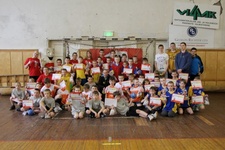 